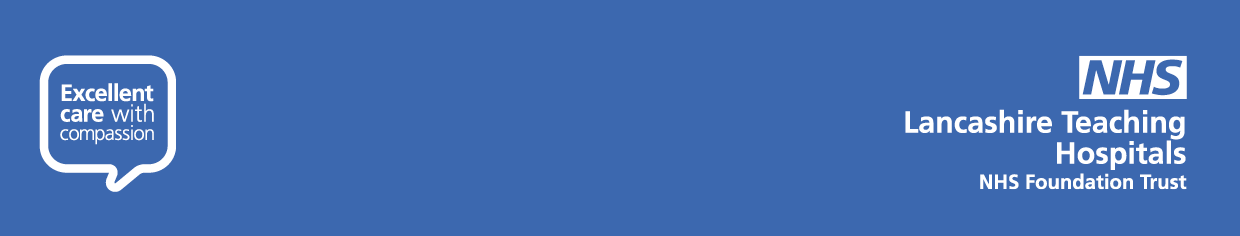 Acute Stroke Placement Area:Acute Stroke, Ward 21 Placement Address:Core Therapies Department, Royal Preston HospitalTelephone Number:01772 524401Contact Name:Tracy McClelland  - Band 7 OTPlacement FacilitatorTracy McClellandType of Placement:Acute in-patientsDetails of type of clients being dealt with:All patients aged 18 years +Acute strokeTIAOther associated neurological conditionsGeneral medical conditions The type of experience which may be gained from this placement:Working as part of the Acute Stroke Therapy Team.Working as part of the MDT/core therapy teamCommunication with patients, families, and carersManagement of complex stroke, neuro and medical presentations Functional assessment including PADLs, DADLs, cognition and mood.Discharge planning – including onward referralUse of acute neuro assessment and treatment approachesFunctional, cognitive, perceptual, sensory and mood assessment approaches and treatmentsAssessment of seating including wheelchair provision and specialist seatingUnderstanding of moving and handling principlesOrdering assistive equipment using the retail modelGeneral understanding of record keeping, consent, time management and prioritisation.Communication with clients who may have learning difficulties, mental health difficulties, communication/language barriers, cognitive issues or challenging behaviour. Special Knowledge and information which would be useful to the student:Understanding the implications of stroke, associated neurological and medical conditions on function Basic awareness of the management of strokeBasic understanding of anatomy, physiology, and neuro anatomy of the brain in relation to strokeBasic awareness of stroke and medical conditions and terminologyRecommended Reading:Clinical conditions and presentations related to stroke and associated general medical conditionsAnatomy, neuro anatomy and physiology related to stroke and neurological presentationsTreatment approaches related to stroke and neurological presentation i.e. normal movement (Bobath), functional, compensatory, cognitive and behaviouralEvidence base associated with OT stroke best practice i.e. Royal College of Physicians, Stroke Guidelines,  SSNAP, NICE Stroke Guidelines OT stroke assessment and treatment guidelinesVisits/shadowing which can be arranged:OT stroke rehabilitation service at Chorley Hospital MDT services associated with stroke Neurological x-ray including CT and MRI scannersTheatresCommunity Neurological TeamHours of work:8.30 – 4.30 over 5 days with half day study per week for student. Please note that this service will be running a 6/7 day service so there may be expectation of some weekend working during your placementLast updated: 12.7.22Last updated: 12.7.22